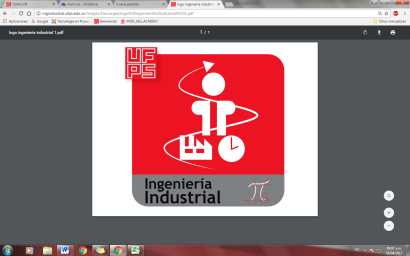 Título del evento: I ENCUENTRO DE GRADUADOS INGENIERÍA INDUSTRIALFecha de realización: viernes 23 de junio de 2017.Hora: 7:00 p.m.Lugar de realización: Hotel CasablancaDependencia responsable: Programa de Ingeniería IndustrialPresentación: Con el ánimo de conmemorar el exitoso paso por el alma mater de profesionales, que han contribuido a forjar la historia y crecimiento del programa de Ingeniería Industrial de la Universidad Francisco de Paula Santander, se plantea la necesidad de desarrollar un encuentro de tipo social, cultural y académico que permita compartir y conocer experiencias significativas en el desempeño laboral, profesional y científico de graduados del programa en el ámbito local, nacional e internacional.Tal experiencia es fundamental para el fortalecimiento de los vínculos Universidad - Sector productivo; toda vez que es precisamente el cuerpo de egresados de Ingeniería Industrial quienes están llamados a liderar los diferentes escenarios económicos, sociales, científicos y gubernamentales de la región.Objetivos: Fomentar la retroalimentación de experiencias significativas de éxito profesional y la consolidación de escenarios colaborativos que propicien la interacción de los graduados del programa de Ingeniería Industrial, en el marco del proceso de autoevaluación con fines de acreditación de alta calidad que se viene adelantando.Otorgar reconocimientos a graduados destacados, por su desempeño profesional, ocupacionalSocializar los servicios y beneficios que tiene la Universidad para los graduados.Temáticas a tratar:Agenda del evento.7:00 p.m. Recepción y acreditación de participantes.7:15 p.m. Saludo de bienvenida. 7:30 p.m. Actos de protocolo 7:50 Intervención directivas académicas.8:20 Distinciones a graduados destacados. 8:40 Acto cultural9:15 CenaContactos: Dirección de Plan de Estudios de Ingeniería Industrial. Edificio Fundadores FU-109. Tel. 5776655 Ext. 120.Directora de Plan de estudios Ing. Raquel Irene Laguado raquelirenelr@ufps.edu.co Representante de graduados, Docente Pedro Garzón Agudelo pedroantonioga@ufps.edu.co Inscripciones y costosProcedimiento de convocatoria e inscripción.Confirmación de asistencia. Los graduados interesados en participar del evento deberán registrarse y confirmar su asistencia antes del día martes 20 de junio a través del link https://docs.google.com/a/ufps.edu.co/forms/d/e/1FAIpQLSdA9dbQPxnOwmWIWSk4ObfEfsLyMpQL6ZmqVsiIigN_5o5sMg/viewform . Una vez efectuada su confirmación al evento se le hará llegar al correo electrónico una invitación que confirma su registro exitoso. 